KẾ HOẠCH TUẦN 29Tổ chức lớp học- Toàn trường học trực tiếp tại trường, do đó GVCN thường xuyên nắm bắt tình hình học sinh. Thực hiện 5K, điều tra F0, F1 để chuyển học trược tuyến. Thực hiện thu các khoản đóng góp học kỳ 2 theo quy đinh.2. Chuyên môn- Thực hiện chương trình học kỳ 2 tuần học 29 theo thời khóa biểu, tiếp tục tổ chức ôn tập cho học sinh 12 chuẩn bị thi tốt nghiệp. - Thực hiện hướng dẫn thực tập sư phạm theo kế hoạch. Hoàn thành hồ sơ theo hướng dẫn.- Kiểm tra Giữa kỳ II bộ môn Ngữ văn, Sinh học bằng hình thức trực tiếp (thời gian cụ thể theo lịch tuần)- Tham gia bồi dưỡng thường xuyên Modun 9 và hoàn thành đúng kế hoạch.- Chủ động công tác kiểm tra, tự kiểm tra của tổ chuyên môn và nghiêm túc thực hiện công tác kiểm tra nội bộ trường học.- Giáo viên bộ môn chủ động thực hiện các bài kiểm tra thường xuyên để đảm bảo số cột điểm và thời hạn theo quy định, đa dạng hình thức kiểm tra để đánh giá đúng năng lực học sinh .3. Cơ sở vật chất- Thường xuyên kiểm tra công tác phòng dịch đảm bảo an toàn.- Di chuyển vật dụng phòng truyền thống, chân cầu thang đến nơi phù hợp để bàn giao dãy 8 phòng cho đơn vị thi công.- Sửa chữa hệ thống điện tại các phòng học 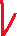 PHÂN CÔNG TRỰC CƠ QUANThực hiện từ tuần 17, năm học 2021-2022Các thầy, cô tổ trưởng, tổ phó thực hiện theo lịch phân công trực, giải quyết các vụ việc, tiếp công dân, ghi nhận tình hình buổi trựcĐoàn thanh niên phân công trực thực hiện các nội dung thi đua, xử lý các vụ việc đối với học sinh.Bộ phận Văn thư, Y tế thực hiện trực và giải quyết công việc tại cơ quan đảm bảo thời gian làm việc.							Buôn Hồ, ngày 31 tháng12 năm 2021								Hiệu trưởng							         Nguyễn Đình HoàngTHÔNG BÁOVề việc lập hồ sơ Miễn giảm học phí và hỗ trợ chi phí học tậpTheo Nghị định 81/2021/NĐ-CP học kì I năm học 2021 – 2022; Lập hồ sơ hỗ trợ cho học sinh trung học phổ thông ở xã, thôn đặc biệt khó khăn theo Nghị định 116/2016/NĐ-CP học kì I năm học 2021 – 2022Trường THPT Huỳnh Thúc Kháng thông báo đến giáo viên chủ nhiệm các lớp về việc lập hồ sơ học sinh được hưởng chế độ miễn giảm học phí và hỗ trợ chi phí học tập theo nghị định 81/2021/NĐ-CP của chính phủ; Lập hồ sơ hỗ trợ cho học sinh trung học phổ thông ở xã, thôn đặc biệt khó khăn theo Nghị định 116/2016/NĐ-CP học kì I năm học 2021 - 2022Đối tượng và hồ sơ xét miễn, giảm học phí (MGHP):Đối tượng và hồ sơ hỗ trợ chi phí học tập:Học sinh mồ côi cả cha lẫn mẹ hoặc bị tàn tật, khuyết tật có khó khăn về kinh tế.Học sinh có cha mẹ thuộc diện hộ nghèo theo quy định của Thủ tướng Chính phủ.Đối với các đối tượng thuộc diện được hỗ trợ chi phí học tập học mầm non, phổ thông, giáo dục thường xuyên: Mẫu đơn Đề nghị hỗ trợ chi phí học tập (Theo mẫu nhận tại phòng văn thư ; Bản sao sổ hoặc giấy chứng nhận hộ nghèo/hộ cận nghèo; Bản sao Sổ hộ khẩu thường trú.Đối tượng và hồ sơ chính sách hỗ trợ cho học sinh trung học phổ thông ở xã, thôn đặc biệt khó khăn theo Nghị định 116/2016/NĐ-CP ngày 18 tháng 07 năm 2016 của Thủ tướng Chính phủ:Hồ sơ:A. Đối với học sinh trung học phổ thông là người dân tộc thiểu số, hồ sơ gồm:a) Đơn đề nghị hỗ trợ (Mẫu số 02 tại Phụ lục kèm theo Nghị định này);b) Bản sao sổ hộ khẩuc) Bản sao giấy khai sinhd) Giấy tạm trúB. Đối với học sinh trung học phổ thông là người dân tộc Kinh, hồ sơ gồm:b) Bản sao sổ hộ khẩuc) Bản sao giấy khai sinhc) Giấy chứng nhận hộ nghèod) Giấy tạm trúĐối tượng: Đối với học sinh trung học phổ thông là người dân tộc thiểu số, phải bảo đảm các điều kiện sau:a) Đang học tại trường trung học phổ thông hoặc cấp trung học phổ thông tại trường phổ thông có nhiều cấp học;b) Bản thân và bố, mẹ hoặc người giám hộ có hộ khẩu thường trú tại xã khu vực III, thôn đặc biệt khó khăn vùng dân tộc và miền núi; các xã đặc biệt khó khăn vùng bãi ngang ven biển và hải đảo.Nhà ở xa trường khoảng cách từ 10 km trở lên hoặc địa hình cách trở, giao thông đi lại khó khăn: Phải qua sông, suối không có cầu; qua đèo, núi cao; qua vùng sạt lở đất, đá.Đối với học sinh trung học phổ thông là người dân tộc Kinh, ngoài các điều kiện quy định tại khoản 2 Điều này còn phải là nhân khẩu trong gia đình thuộc hộ nghèo.Thời gian và địa điểm nhận hồ sơ: từ ngày 13/12/2021 đến ngày 20/12/2021 tại Phòng Văn Thư trường THPT Huỳnh Thúc KhángLưu ý:Đối với các đối tượng vừa thuộc diện được miễn, giảm học phí vừa thuộc diện được hỗ trợ chi phí học tập, chỉ phải làm 02 bộ hồ sơ các giấy tờ liên quan  kèm các đơn theo mẫu.Trong quá trình thực hiện hồ sơ, nếu học sinh có thắc mắc gì thì cần liên hệ Phòng Kế toán hoặc Văn thư để được hỗ trợ giải quyết.HS nộp hồ sơ sau ngày 21/12/2021 sẽ không được giải quyết. CỘNG HÒA XÃ HỘI CHỦ NGHĨA VIỆT NAM
Độc lập - Tự do - Hạnh phúc
---------------ĐƠN ĐỀ NGHỊ MIỄN, GIẢM HỌC PHÍ(Kèm theo Nghị định số 81/2021/NĐ-CP ngày 27 tháng 8 năm 2021 của Chính phủ)Kính gửi: BAN GIÁM HIỆU TRƯỜNG THPT HUỲNH THÚC KHÁNGHọ và tên (1) :.............................................................................................................Là cha/mẹ (hoặc người giám hộ) của em (2) :………………………………………Hiện đang học tại lớp:……………………………Học kỳ:…..Năm học:…………..Trường: THPT Huỳnh Thúc Kháng – P.Thống Nhất- Thị xã Buôn Hồ- ĐăkLăkThuộc đối tượng: (ghi rõ đối tượng được quy định tại Nghị định số 81/2021/NĐ-CP)………………………………………………………………………………………Căn cứ vào Nghị định số 81/2021/NĐ-CP của Chính phủ, tôi làm đơn này đề nghị được xem xét để được miễn, giảm học phí theo quy định hiện hành.(1) Đối với đối tượng là trẻ em mẫu giáo ghi tên cha mẹ (hoặc người giám hộ), đối với học sinh phổ thông, học viên học tại cơ sở giáo dục thường xuyên ghi tên của học sinh.(2) Nếu là học sinh phổ thông, học viên học tại cơ sở giáo dục thường xuyên trực tiếp viết đơn thì không phải điền dòng này.(3) Cha mẹ (hoặc người giám hộ)/học sinh phổ thông, học viên học tại cơ sở giáo dục thường xuyên.CỘNG HÒA XÃ HỘI CHỦ NGHĨA VIỆT NAM
Độc lập - Tự do - Hạnh phúc
---------------ĐƠN ĐỀ NGHỊ HỖ TRỢ CHI PHÍ HỌC TẬP
(Dùng cho các đối tượng được hỗ trợ chi phí học tập theo quy định tại Nghị định số 81/2021/NĐ-CP)Kính gửi: BAN GIÁM HIỆU TRƯỜNG THPT HUỲNH THÚC KHÁNGHọ và tên (1):………………………………………………………………………Là cha/mẹ (hoặc người giám hộ) của em (2):………………………………………Hiện đang học tại lớp:……………………………Học kỳ:…..Năm học:…………Trường: THPT Huỳnh Thúc Kháng – P.Thống Nhất- Thị xã Buôn Hồ- ĐăkLăkThuộc đối tượng: (ghi rõ đối tượng được quy định tại Nghị định số 81/2021/NĐ-CP)………………………………………………………………………………………Căn cứ vào Nghị định số 81/2021/NĐ-CP của Chính phủ, tôi làm đơn này đề nghị được xem xét để được cấp tiền hỗ trợ chi phí học tập theo quy định hiện hành.(1) Đối với đối tượng là trẻ em mẫu giáo ghi tên cha mẹ (hoặc người giám hộ), đối với học sinh phổ thông, học viên học tại cơ sở giáo dục thường xuyên ghi tên của học sinh.(2) Nếu là học sinh phổ thông, học viên học tại cơ sở giáo dục thường xuyên trực tiếp viết đơn thì không phải điền dòng này.(3) Cha mẹ (hoặc người giám hộ)/học sinh phổ thông, học viên học tại cơ sở giáo dục thường xuyên. Mẫu số 02CỘNG HÒA XÃ HỘI CHỦ NGHĨA VIỆT NAM
Độc lập - Tự do - Hạnh phúc
--------------- ĐƠN ĐỀ NGHỊ HỖ TRỢ
(Dùng cho học sinh THCS, học sinh THPT học bán trú tại trường phổ thông ở xã, thôn đặc biệt khó khăn)Kính gửi:  Ban giám hiệu Trường THPT Huỳnh Thúc KhángHọ và tên học sinh: ………………………………………………Số điện thoại:………….Sinh ngày ............... tháng ........... năm 	Dân tộc: 	Thường trú tại thôn/bản 	xã 	thuộc vùng: 	Huyện 	Tỉnh 	Năm học 202…-202…  Là học sinh lớp: .................. Trường THPT Huỳnh Thúc KhángVì lý do (chọn 1 trong 2 lý do sau):- Nhà ở xa trường (ghi rõ cách nơi học tập bao nhiêu km): 	- Địa hình giao thông khó khăn: □Nên em không thể đi đến trường và trở về nhà trong ngày.Vì vậy, em làm đơn này đề nghị nhà trường xem xét, trình cấp có thẩm quyền để em được hưởng chính sách hỗ trợ tiền và gạo theo quy định tại Nghị định số: 116/2016/NĐ-CP ngày 18  tháng  7  năm 2016 của Chính phủ, gồm:1. Tiền ăn □2. Tiền nhà ở (đối với trường hợp học sinh phải tự lo chỗ ở) □3. Gạo: □SỞ GIÁO DỤC VÀ ĐÀO TẠO ĐẮK LẮKTRƯỜNG THPT HUỲNH THÚC KHÁNGCỘNG HÒA XÃ HỘI CHỦ NGHĨA VIỆT NAMĐộc lập – Tự do – Hạnh phúcSỞ GIÁO DỤC VÀ ĐÀO TẠO ĐẮK LẮKTRƯỜNG THPT HUỲNH THÚC KHÁNGSỞ GIÁO DỤC VÀ ĐÀO TẠO ĐẮK LẮKTRƯỜNG THPT HUỲNH THÚC KHÁNGSỞ GIÁO DỤC VÀ ĐÀO TẠO ĐẮK LẮKTRƯỜNG THPT HUỲNH THÚC KHÁNGSỞ GIÁO DỤC VÀ ĐÀO TẠO ĐẮK LẮKTRƯỜNG THPT HUỲNH THÚC KHÁNGCỘNG HÒA XÃ HỘI CHỦ NGHĨA VIỆT NAMĐộc lập – Tự do – Hạnh phúcCỘNG HÒA XÃ HỘI CHỦ NGHĨA VIỆT NAMĐộc lập – Tự do – Hạnh phúcCỘNG HÒA XÃ HỘI CHỦ NGHĨA VIỆT NAMĐộc lập – Tự do – Hạnh phúcCỘNG HÒA XÃ HỘI CHỦ NGHĨA VIỆT NAMĐộc lập – Tự do – Hạnh phúcCỘNG HÒA XÃ HỘI CHỦ NGHĨA VIỆT NAMĐộc lập – Tự do – Hạnh phúcLỊCH CÔNG TÁC LỊCH CÔNG TÁC LỊCH CÔNG TÁC LỊCH CÔNG TÁC LỊCH CÔNG TÁC LỊCH CÔNG TÁC LỊCH CÔNG TÁC Tuần 29- học kì 2 . Năm học 2021-2022Tuần 29- học kì 2 . Năm học 2021-2022Tuần 29- học kì 2 . Năm học 2021-2022Tuần 29- học kì 2 . Năm học 2021-2022Tuần 29- học kì 2 . Năm học 2021-2022Tuần 29- học kì 2 . Năm học 2021-2022Tuần 29- học kì 2 . Năm học 2021-2022Thứ/ ngàyThứ/ ngàyNỘI DUNGNỘI DUNGNỘI DUNGGhi chúThứ/ ngàyThứ/ ngàySángSángChiều2204/04/202204/04/202233- Họp liên tịch, BCH đảng bộ thực hiện quy hoạch- Họp hội đồng sư phạm (trực tuyến từ 19h30’)05/04/202205/04/2022- Họp liên tịch, BCH đảng bộ thực hiện quy hoạch- Họp hội đồng sư phạm (trực tuyến từ 19h30’)4406/04/202206/04/202255- Khối 11, 12 học trực tiếp theo thời khóa biểu -  Kiểm tra giữa kỳ 2 khối 11, 12: Môn Ngữ văn  (8h40’-10h10’, môn Sinh học (10h25’-11h10’)- Khối 11, 12 học trực tiếp theo thời khóa biểu -  Kiểm tra giữa kỳ 2 khối 11, 12: Môn Ngữ văn  (8h40’-10h10’, môn Sinh học (10h25’-11h10’)- Thầy cô hướng dẫn thực tập sư phạm hoàn thành hồ sơ nộp tại thầy Đạt tổng hợp07/04/202207/04/2022- Khối 11, 12 học trực tiếp theo thời khóa biểu -  Kiểm tra giữa kỳ 2 khối 11, 12: Môn Ngữ văn  (8h40’-10h10’, môn Sinh học (10h25’-11h10’)- Khối 11, 12 học trực tiếp theo thời khóa biểu -  Kiểm tra giữa kỳ 2 khối 11, 12: Môn Ngữ văn  (8h40’-10h10’, môn Sinh học (10h25’-11h10’)- Thầy cô hướng dẫn thực tập sư phạm hoàn thành hồ sơ nộp tại thầy Đạt tổng hợp66-  Tiêt 1 học TKB tiết 1 thứ 7-  Kiểm tra giữa kỳ 2 khối 10: Môn Ngữ văn (14h15’ - 15h45’); môn Sinh học (16h00’ - 16h45’)08/04/202208/04/2022-  Tiêt 1 học TKB tiết 1 thứ 7-  Kiểm tra giữa kỳ 2 khối 10: Môn Ngữ văn (14h15’ - 15h45’); môn Sinh học (16h00’ - 16h45’)77Nghỉ bù 10/3Nghỉ bù 10/3Nghỉ bù 10/309/04/202209/04/2022Nghỉ bù 10/3Nghỉ bù 10/3Nghỉ bù 10/3CNCN10/04/202210/04/2022Buôn Hồ, ngày 02  tháng 04 năm 2022Buôn Hồ, ngày 02  tháng 04 năm 2022HIỆU TRƯỞNGNguyễn Đình HoàngSỞ GIÁO DỤC VÀ ĐÀO TẠO ĐẮK LẮKTRƯỜNG THPT HUỲNH THÚC KHÁNGCỘNG HÒA XÃ HỘI CHỦ NGHĨA VIỆT NAMĐộc lập – Tự do – Hạnh phúcThứ, ngàySángChiều2Nguyễn Đình Hoàng (Trực LĐ)Hoàng Tuấn AnhNguyễn Đình Hoàng (Trực LĐ)Hoàng Thị Thiện3Nguyễn Thị Minh Tâm (Trực LĐ)Đậu Thị HiềnNguyễn Thị Minh Tâm (Trực LĐ)Nguyễn Văn Mỹ4Nguyễn Thị Minh Tâm (Trực LĐ)Trương Anh ThùyNguyễn Thị Minh Tâm (Trực LĐ)Phạm Hùng Lĩnh5Nguyễn Đình Hoàng (Trực LĐ)Lê Ngọc Kim VyNguyễn Đình Hoàng (Trực LĐ)Thân Thúc Huy Phương6Nguyễn Thị Minh Tâm (Trực LĐ)Võ Minh HoàngNguyễn Thị Minh Tâm (Trực LĐ)Nguyễn Minh Châu7Nguyễn Đình Hoàng (Trực LĐ)Hoàng Minh KhanhNguyến Đình Hoàng (Trực LĐ)Nguyễn Thể Bình Viên CNBảo vệBảo vệSTTĐỐI TƯỢNGHỔ SƠ(Các bản sao phải có chứng thực trong 6 tháng gần nhất)HỌC SINH ĐƯỢC MIỄN 100% HỌC PHÍHỌC SINH ĐƯỢC MIỄN 100% HỌC PHÍHỌC SINH ĐƯỢC MIỄN 100% HỌC PHÍ1Người có công với cách mạng và thân nhân người có công với cách mạng. Cụ thể:-         HS là con của người hoạt động CM trước ngày 01/01/1945; con của người hoạt động CM từ ngày 01/01/1945 đến ngày khởi nghĩa tháng 8/1945-         HS là con của Anh hùng LLVTND; con của Anh hùng LĐ trong thời kỳ kháng chiến-         HS là con của liệt sỹ-         HS là con thương binh-         HS là con bệnh binh-         HS là con của người được hưởng chính sách như thương binh-         HS là con của người hoạt động kháng chiến bị nhiễm chất độc hóa học1. Đơn đề nghị MGHP (theo mẫu).2. Bản sao trích lục giấy khai sinh.3. Giấy xác nhận thuộc đối tượng do cơ quan quản lý đối tượng người có công và UBND xã xác nhận. 2HS mồ côi không có nguồn nuôi dưỡng, tuổi không quá 22 (theo quy định tại khoản 1 Điều 5 Nghị định 136/2013/NĐ-CP đối với đối tượng được bảo trợ xã hội)1. Đơn đề nghị MGHP (theo mẫu).2. Quyết định trợ cấp xã hội của chủ tịch UBND cấp huyện. 3HS bị tàn tật, khuyết tật thuộc diện hộ nghèo hoặc hộ cận nghèo1. Đơn đề nghị MGHP (theo mẫu).2. Kết luận của Hội đồng xét duyệt Trợ cấp xã hội cấp xã (Mẫu số 01 - Thông tư 26/2012/TT-BLĐTBXH ngày 12/11/2012)3. Bản sao sổ hoặc giấy chứng nhận hộ nghèo/hộ cận nghèo 4HS là người dân tộc thiểu số thuộc hộ nghèo và hộ cận nghèo; HS thuộc diện hộ nghèo.1. Đơn đề nghị MGHP (theo mẫu).2. Bản sao trích lục giấy khai sinh hoặc giấy chứng nhận dân tộc thiểu số.3. Bản sao sổ hoặc giấy chứng nhận hộ nghèo/hộ cận nghèo 5HS là người dân tộc thiểu số rất ít người (La Hủ, La Ha, Pà Thẻn, Lự, Ngái, Chứt, Lô Lô, Mảng, Cống, Cờ Lao, Bố Y, Si La, Pu Péo, Rơ Măm, BRâu, Ơ Đu) có hộ khẩu thường trú tại vùng có điều kiện kinh tế - xã hội khó khăn và vùng có điều kiện kinh tế - xã hội đặc biệt khó khăn1. Đơn đề nghị MGHP (theo mẫu).2. Bản sao trích lục giấy khai sinh hoặc giấy chứng nhận dân tộc thiểu số rất ít người.3. Bản sao Sổ hộ khẩu thường trú.HỌC SINH ĐƯỢC MIỄN 70% HỌC PHÍHỌC SINH ĐƯỢC MIỄN 70% HỌC PHÍHỌC SINH ĐƯỢC MIỄN 70% HỌC PHÍ6HS là người dân tộc thiểu số (ngoài đối tượng dân tộc thiểu số rất ít người) ở thôn/bản đặc biệt khó khăn, xã khu vực III vùng dân tộc và miền núi, xã đặc biệt khó khăn vùng bãi ngang ven biển hải đảo theo quy định của cơ quan có thẩm quyền.1. Đơn xin giảm học phí (theo mẫu)
2. Bản sao trích lục Giấy khai sinh3. Bản sao chứng thực hộ khẩu thường trú hoặc giấy đăng ký tạm trú HỌC SINH ĐƯỢC MIỄN 50% HỌC PHÍHỌC SINH ĐƯỢC MIỄN 50% HỌC PHÍHỌC SINH ĐƯỢC MIỄN 50% HỌC PHÍ7HS là con cán bộ, công nhân, viên chức mà cha hoặc mẹ bị tai nạn lao động hoặc mắc bệnh nghề nghiệp được hưởng trợ cấp thường xuyên; HS thuộc diện hộ cận nghèo1. Đơn đề nghị MGHP (theo mẫu).2. Bản sao trích lục giấy khai sinh.3. Bản sao sổ hưởng trợ cấp hàng tháng của bố/mẹ do tổ chức bảo hiểm xã hội cấp do tai nạn lao động.4. Bản sao sổ hoặc giấy chứng nhận hộ cận nghèoHIỆU TRƯỞNGBuôn Hồ, ngày... tháng ... năm
Người làm đơn (3)
(Ký tên và ghi rõ họ tên)Buôn Hồ, ngày... tháng ... năm...
Người làm đơn (3)
(Ký tên và ghi rõ họ tên)Buôn Hồ, ngày     tháng     năm 
                   Người làm đơn
               (Ký, ghi rõ họ, tên)